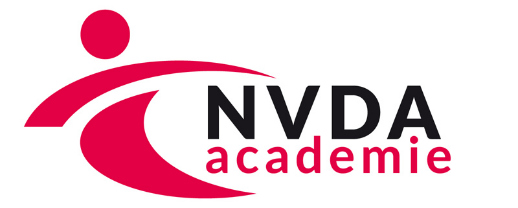 Cursusprogramma Palliatieve zorg18.00 Welkom en uitleg					10 minuten18.10 Uitleg over palliatieve zorg				10 minuten18.20 Hoe is het met jezelf?	Interactief gedeelte		35 minuten19.05 Uitleg Sterven op je Eigen Manier (STEM)			10 minutenPauze								10 minuten19.25 Vijf typen levenseinde					1,5 uur21.00 SluitingTijdens deze cursus is er veel ruimte om met elkaar van gedachten te wisselen. 